ПРАВИТЕЛЬСТВО НОВГОРОДСКОЙ ОБЛАСТИПОСТАНОВЛЕНИЕот 15 августа 2013 г. N 127О ПОРЯДКЕ ПРЕДОСТАВЛЕНИЯ ЛИЦОМ, НА ИМЯ КОТОРОГО ОТКРЫТСПЕЦИАЛЬНЫЙ СЧЕТ, И РЕГИОНАЛЬНЫМ ОПЕРАТОРОМ СВЕДЕНИЙ,ПОДЛЕЖАЩИХ ПРЕДОСТАВЛЕНИЮ В СООТВЕТСТВИИ С ЧАСТЬЮ 7 СТАТЬИ177 И СТАТЬЕЙ 183 ЖИЛИЩНОГО КОДЕКСА РОССИЙСКОЙ ФЕДЕРАЦИИ,ПЕРЕЧНЕ ИНЫХ СВЕДЕНИЙ, ПОДЛЕЖАЩИХ ПРЕДОСТАВЛЕНИЮ УКАЗАННЫМИЛИЦАМИ, И ПОРЯДКЕ ПРЕДОСТАВЛЕНИЯ ТАКИХ СВЕДЕНИЙНа основании пункта 6 статьи 167 Жилищного кодекса Российской Федерации, областного закона от 06.04.2005 N 449-ОЗ "О разграничении полномочий областной Думы и Правительства Новгородской области в области жилищных отношений" Правительство Новгородской области постановляет:1. Утвердить прилагаемый Порядок предоставления лицом, на имя которого открыт специальный счет, и региональным оператором сведений, подлежащих предоставлению в соответствии с частью 7 статьи 177 и статьей 183 Жилищного кодекса Российской Федерации, перечень иных сведений, подлежащих предоставлению указанными лицами, и порядок предоставления таких сведений.2. Постановление вступает в силу с 1 января 2014 года.3. Опубликовать постановление в газете "Новгородские ведомости".Губернатор Новгородской областиС.Г.МИТИНУтвержденпостановлениемПравительства Новгородской областиот 15.08.2013 N 127ПОРЯДОКПРЕДОСТАВЛЕНИЯ ЛИЦОМ, НА ИМЯ КОТОРОГО ОТКРЫТ СПЕЦИАЛЬНЫЙСЧЕТ, И РЕГИОНАЛЬНЫМ ОПЕРАТОРОМ СВЕДЕНИЙ, ПОДЛЕЖАЩИХПРЕДОСТАВЛЕНИЮ В СООТВЕТСТВИИ С ЧАСТЬЮ 7 СТАТЬИ 177 ИСТАТЬЕЙ 183 ЖИЛИЩНОГО КОДЕКСА РОССИЙСКОЙ ФЕДЕРАЦИИ, ПЕРЕЧЕНЬИНЫХ СВЕДЕНИЙ, ПОДЛЕЖАЩИХ ПРЕДОСТАВЛЕНИЮ УКАЗАННЫМИ ЛИЦАМИ,И ПОРЯДОК ПРЕДОСТАВЛЕНИЯ ТАКИХ СВЕДЕНИЙ1. Настоящий Порядок определяет механизм предоставления лицом, на имя которого открыт специальный счет (далее - владелец специального счета), и региональным оператором сведений, подлежащих предоставлению в соответствии с частью 7 статьи 177 и статьей 183 Жилищного кодекса Российской Федерации, перечень иных сведений, подлежащих предоставлению указанными лицами, и порядок предоставления таких сведений.КонсультантПлюс: примечание.В официальном тексте документа, видимо, допущена опечатка: Областной закон от 03.07.2013 имеет номер 291-ОЗ, а не 291-ФЗ.2. Понятия и термины, используемые в настоящем Порядке, применяются в том же значении, что и в областном законе от 03.07.2013 N 291-ФЗ "О региональной системе капитального ремонта общего имущества в многоквартирных домах, расположенных на территории Новгородской области".3. В случае предоставления сведений владельцем специального счета собственники помещений в многоквартирном доме имеют право на получение сведений о сумме зачисленных на счет платежей собственников всех помещений в многоквартирном доме, об остатке средств на специальном счете, о всех операциях по данному специальному счету.4. В случае предоставления сведений региональным оператором собственники помещений в многоквартирном доме, а также лицо, ответственное за управление многоквартирным домом (товарищество собственников жилья, жилищный кооператив или иной специализированный кооператив, управляющая организация), и при непосредственном управлении многоквартирным домом собственниками помещений в этом доме лицо, указанное в части 3 статьи 164 Жилищного кодекса Российской Федерации, имеют право на получение сведений о:размере начисленных и уплаченных взносов на капитальный ремонт каждым собственником помещения в многоквартирном доме, задолженности по их оплате, а также размере уплаченных процентов;размере средств, направленных региональным оператором на капитальный ремонт общего имущества в многоквартирном доме, в том числе размере предоставленной рассрочки оплаты услуг и (или) работ по капитальному ремонту общего имущества в многоквартирном доме;размере задолженности за оказанные услуги и (или) выполненные работы по капитальному ремонту общего имущества в многоквартирном доме.5. Основанием для предоставления сведений, указанных в пункте 3 настоящего Порядка, является запрос, поступивший владельцу специального счета от собственника помещения в многоквартирном доме, в письменной форме или в форме электронного документа на адрес электронной почты, указанный на официальном сайте владельца специального счета в информационно-телекоммуникационной сети "Интернет".В запросе, подписанном собственником помещения в многоквартирном доме, в обязательном порядке указываются его фамилия, имя, отчество (последнее при наличии), паспортные данные, адрес электронной почты, если информация должна быть направлена в форме электронного документа, и почтовый адрес, если информация должна быть направлена в письменной форме.В запросе указываются также реквизиты документа, подтверждающего право собственности на помещение в многоквартирном доме на момент направления запроса (наименование документа, его номер, дата и место выдачи).6. В запросе, указанном в пункте 5 настоящего Порядка, должно быть указано, какие сведения подлежат предоставлению. В запросе о предоставлении сведений, связанных с движением денежных средств, должен быть указан период, за который необходимо предоставить информацию.7. Запрос, поступивший владельцу специального счета, подлежит обязательной регистрации в течение 3 рабочих дней со дня поступления с присвоением ему регистрационного номера и проставлением штампа соответствующего владельца специального счета.8. Владелец специального счета в течение 15 дней со дня получения запроса предоставляет собственнику помещения в многоквартирном доме ответ на запрос в письменном виде посредством направления в адрес собственника помещения в многоквартирном доме почтового отправления либо выдачи запрашиваемой информации лично собственнику помещения в многоквартирном доме по месту нахождения владельца специального счета.9. Ответ на запрос, поступивший владельцу специального счета в форме электронного документа, направляется в форме электронного документа по адресу электронной почты собственника помещения в многоквартирном доме, указанному в запросе, или в письменной форме по почтовому адресу, указанному в запросе.10. В случае если в запросе не указаны сведения, предусмотренные пунктом 5 настоящего Порядка, владелец специального счета в течение 7 дней со дня получения запроса направляет собственнику помещения в многоквартирном доме уведомление об отказе в предоставлении информации.11. Основанием для предоставления сведений, указанных в пункте 4 настоящего Порядка, является запрос, поступивший региональному оператору в письменной форме или в форме электронного документа на адрес электронной почты, указанный на официальном сайте регионального оператора в информационно-телекоммуникационной сети "Интернет", от собственника помещения в многоквартирном доме, лица, ответственного за управление этим многоквартирным домом (товарищества собственников жилья, жилищного кооператива или иного специализированного потребительского кооператива, управляющей организации), лица, указанного в части 3 статьи 164 Жилищного кодекса Российской Федерации, при непосредственном управлении многоквартирным домом собственниками помещений в этом многоквартирном доме.В запросе, подписанном собственником помещения в многоквартирном доме, или лицом, указанным в части 3 статьи 164 Жилищного кодекса Российской Федерации, в обязательном порядке указываются его фамилия, имя, отчество (последнее при наличии), паспортные данные, адрес электронной почты, если информация должна быть направлена в форме электронного документа, и почтовый адрес, если информация должна быть направлена в письменной форме.В запросе собственника помещения в многоквартирном доме или лица, указанного в части 3 статьи 164 Жилищного кодекса Российской Федерации, также указываются реквизиты документа, подтверждающего право собственности на помещение в многоквартирном доме на момент направления запроса (наименование документа, его номер, дата и место выдачи), а в запросе лица, указанного в части 3 статьи 164 Жилищного кодекса Российской Федерации, также реквизиты документа, подтверждающего право действовать от имени собственников помещений в многоквартирном доме.В запросе лица, ответственного за управление многоквартирным домом, должны быть указаны реквизиты такого лица, в том числе основной государственный регистрационный номер (ОГРН), идентификационный номер налогоплательщика (ИНН). К запросу прилагается копия документа, подтверждающего осуществление указанным лицом деятельности по управлению многоквартирным домом. Запрос, поступающий от лица, ответственного за управление многоквартирным домом, должен быть подписан его руководителем и заверен печатью такого лица.12. В запросе, указанном в пункте 11 настоящего Порядка, должно быть указано, какие именно сведения подлежат предоставлению. В запросе о предоставлении сведений, связанных с движением денежных средств, должен быть указан период, за который необходимо предоставить информацию.13. Запрос, поступивший региональному оператору, подлежит обязательной регистрации в течение 3 рабочих дней со дня поступления с присвоением ему регистрационного номера и проставлением штампа регионального оператора.14. Региональный оператор в течение 15 дней со дня получения запроса представляет ответ на запрос в письменном виде посредством направления почтового отправления либо выдачи запрашиваемой информации лицам, указанным в пункте 4 настоящего Порядка, по месту нахождения регионального оператора.15. Ответ на запрос, поступивший региональному оператору в форме электронного документа, направляется в форме электронного документа по адресу электронной почты, указанному в запросе, или в письменной форме по почтовому адресу, указанному в запросе.16. В случае если в запросе, поступившем региональному оператору, не указаны сведения, предусмотренные пунктом 11 настоящего Порядка, региональный оператор в течение 7 дней со дня получения запроса направляет лицу, направившему запрос, уведомление об отказе в предоставлении информации.17. В случае если в запросе о предоставлении информации, связанной с движением денежных средств, поступившем владельцу специального счета или региональному оператору, не указан период, за который необходимо предоставить информацию, информация предоставляется за месяц, предшествующий направлению запроса.18. Сведения, подлежащие предоставлению в соответствии с настоящим Порядком, предоставляются лицам, указанным в пунктах 3, 4 настоящего Порядка, на безвозмездной основе.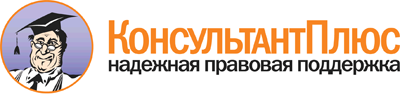  Постановление Правительства Новгородской области от 15.08.2013 N 127
"О порядке предоставления лицом, на имя которого открыт специальный счет, и региональным оператором сведений, подлежащих предоставлению в соответствии с частью 7 статьи 177 и статьей 183 Жилищного кодекса Российской Федерации, перечне иных сведений, подлежащих предоставлению указанными лицами, и порядке предоставления таких сведений" Документ предоставлен КонсультантПлюс

www.consultant.ru 

Дата сохранения: 24.10.2016 
 